МІНІСТЕРСТВО ОСВІТИ І НАУКИ УКРАЇНИЛьвівський національний університет імені Івана ФранкаФакультет міжнародних відносинКафедра міжнародних економічних відносинЗатверджено На засіданні кафедри міжнародних економічних відносин факультету міжнародних відносин Львівського національного університету імені Івана Франка (протокол № 13 від 30.06. 2021 р.) Завідувач кафедри проф. Грабинський І. М. 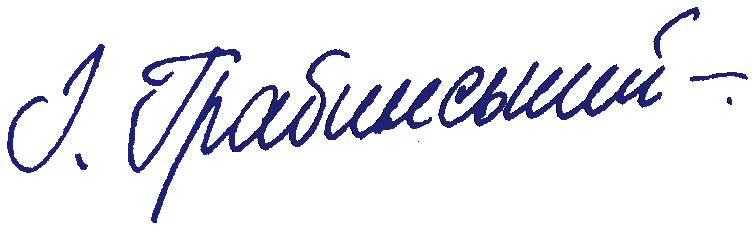 Силабус з навчальної дисципліни«УПРАВЛІННЯ ЛЮДСЬКИМИ РЕСУРСАМИ У МІЖНАРОДНОМУ БІЗЕСІ»,що викладається в межах ОНП «Міжнародні економічні відносини»другого (освітньо-наукового) рівня вищої освіти для здобувачів з спеціальності292 Міжнародні економічні відносиниЛьвів 2021 р.Силабус курсуУправління людськими ресурсами у міжнародному бізнесі2021-2022 навчальний рікСтруктура курсуУправління людськими ресурсами у міжнародному бізнесіЗМІСТ ДИСЦИПЛІНИУправління людськими ресурсами у міжнародному бізнесіЗміст лекційТема 1. Управління трудовими ресурсами в системі менеджменту організації (2 год.)1. Управління трудовими ресурсами як специфічна функція менеджменту організації: суть, завдання та основні принципи. 2. Системний підхід в управлінні трудовими ресурсами організації. 3. Методи управління трудовими ресурсами організації. 4. Стратегічна направленість управління трудовими ресурсами організації.Тема 2. Планування трудових ресурсів як складова кадрової політики в організації (2 год.)1.Зміст, завдання та принципи кадрового планування в організації.2. Види планування роботи з трудовими ресурсами в організації.3. Визначення потреб організації в трудових ресурсахТема 3. Організаційна (корпоративна) культура (2 год.)1. Місце організаційної культури у системі управління персоналом підприємства.2. Типологія та атрибути корпоративної культури.Тема 4. Управління професійною орієнтацією і адаптацією трудових ресурсів організації (2 год.)1. Механізм управління профорієнтацією трудових ресурсів в організації.2. Сутність і види адаптації трудових ресурсів в організації.Тема 5. Управління розвитком трудових ресурсів організації (2 год.)1. Суть та завдання управління професійним розвитком трудовихресурсів організації2. Організація системи професійного навчання трудових ресурсіворганізації. Методи і форми професійного навчання працівників.3. Підготовка, перепідготовка та підвищення кваліфікації трудовихресурсів організаціїТема 6. Оцінка діяльності трудових ресурсів організації (2 год.)1. Оцінка діяльності трудових ресурсів: сутність, цілі, завдання, елементи2. Система оцінки трудових ресурсів та її види. Модель комплексноїоцінки працівників організації3. Методи оцінювання діяльності трудових ресурсів організації4. Оцінка керівників і спеціалістів в організації5. Атестація працівників як метод їх оцінювання. Процедура проведенняатестації трудових ресурсів організації6. Організація та проведення щорічної оцінки діяльності працівниківдержавних органівТема 7. Мотивація трудових ресурсів (2 год.)1. Сутність та значення мотивації трудових ресурсів організації2. Основні теорії мотивації трудової діяльності працівників3. Система мотивації праці трудових ресурсів в організації4. Стимулювання праці трудових ресурсів організації5. Мотиваційний моніторинг як умова ефективного впливу на поведінкутрудових ресурсівТема 8. Управління конфліктами в організаціях (2 год.)1. Природа конфлікту в організації2. Типи, причини та наслідки конфлікту3. Управління конфліктною ситуацією4. Міжособистісні стилі дозволу конфліктівОцінювання знань студента здійснюється за 100-бальною шкалою (для екзаменів і заліків).Максимальна кількість балів при оцінюванні знань студентів з дисципліни, яка завершується екзаменом, становить за поточну успішність 50 балів, на екзамені – 50 балів.При оформленні документів за екзаменаційну сесію використовується таблиця відповідності оцінювання знань студентів за різними системами.Шкала оцінювання: вузу, національна та ECTSК.е.н., доцент,доцент кафедри міжнародних економічних відносинфакультету міжнародних відносинЛьвівського національного університету імені Івана Франка				Ґерлах І. В.Назва курсу Управління людськими ресурсами у міжнародному бізнесіАдреса викладання курсу м. Львів, вул. Січових стрільців, 19 Факультет та кафедра, за якою закріплена дисципліна факультет міжнародних відносин, кафедра міжнародних економічних відносин Галузь знань, шифр та назва спеціальності 292 Міжнародні економічні відносини Викладач (-і) доц. Ґерлах І.В.Контактна інформація викладача (-ів) iryna.yeleyko@lnu.edu.ua (032) 239-47-81 Консультації по курсу відбуваються Згідно з розкладом (кафедра міжнародних економічних відносин, вул. Січових стрільців, 19, ауд. 305 ) Сторінка курсу https://intrel.lnu.edu.ua Інформація про курс Курс «Управління людськими ресурсами у міжнародному бізнесі» є складовою частиною дисциплін вільного вибору освітньо-наукової програми підготовки бакалавр. Викладання даного курсу здійснюється на четвертому році навчання для бакалаврів спеціальності «Міжнародний бізнес» та «Міжнародні економічні відносини». Коротка анотація курсу Дисципліна до опанування знаннями і навичками з фахової підготовки бакалаврів розглядає теоретико-методологічні засади менеджменту управління персоналом. Курс передбачає опанування основних знань та вмінь що дають змогу майбутнім фахівцям в галузі міжнародних економічних відносин, міжнародного бізнесу та міжнародного менеджменту здійснювати управлінську, організаційну, методичну, діагностичну, інноваційну діяльність, керуючи організаціями з урахуванням розвитку та ефективного використання їх кадрового потенціалу.Мета та цілі курсу Мета: сформувати систему теоретичних знань та умінь щодо формування, управління та ефективного використання трудового потенціалу підприємства/організації.Завдання дисципліни полягає у тому, щоб: - допомогти студентам зрозуміти сутність та соціальну значущість управління персоналом у сучасних умовах; місце і роль курсу в системі менеджменту та формування якостей успішного менеджера. - сприяти вдосконаленню здібностей до саморозвитку власних фахових якостей, їх відповідності службовому становищу в ієрархії управління; до формування ефективної управлінської команди, яка професійно використовує людський потенціал у досягненні цілей організації.- сприяти розвитку у студентів здібностей до науково-дослідницької діяльності, а також можливості самостійного і відповідального прийняття рішень в різноманітних ситуаціях на міжнародному ринку.Література для вивчення дисципліни Основна:Балабанова Л. В., Сардак О. В. Управління персоналом. Підручник.– К.: 
Центр учбової літератури, 2019. – 468 с.Лук`янихін В. О. Менеджмент персоналу: навч. посібник. – Суми : Університетська книга, 2004. – 592 с.Матвіїшин Є. Г Стратегічне управління людськими ресурсами : навч. посібник – Львів : ЛРІДУ НАДУ, 2011. – 200 с. Мурашко М. І. Менеджмент персоналу: навч.-практ. посіб. – К.: Знання, 2002. – 435 с.Петрова І.Л. Стратегічне управління людськими ресурсами : навч. посібник – К. : КНЕУ НАДУ, 2013. – 466 с.Череп А.В. Вітчизняна практика та зарубіжний досвід управління персоналом. – Запоріжжя : ЗНУ, 2014. – 292 с Додаткова:Бірман Л. А. Управління людськими ресурсами: навчальний посібник / Бірман Л. А.. – К. : Справа, 2018. – 346 с. Веснін, В.Р. Управління людськими ресурсамі.Теорія і практика: Підручник / В.Р. Веснін. - М .: Проспект, 2015. - 688 c.Дейнека, А.В. Управління людськими ресурсами: Підручник для бакалаврів / А.В. Дейнека, В.А. Беспалько. - М .: Дашков і К, 2016. - 392 c.Дементьєва, А.Г. Управління людськими ресурсами: Теорія і практика: Підручник / А.Г. Дементьєва, М.І. Соколова. - М .: Аспект-Пресс, 2015. - 352 c.Лук'янихін В.О. Менеджмент персоналу: Навч. посіб. для студ. вищ. навч. за-кл. – Суми: Університетська книга, 2004. – 590 с.Макарова, І.К. Управління людськими ресурсами: уроки ефективного HR-менеджменту: Навчальний посібник / І.К. Макарова. - М .: ІД Справа РАНХиГС, 2013. - 424 c.Мескон М.Х., Альберт М., Хедоури Ф. Основы менеджмента: Пер. с англ. – М.: Дело. 1998. – 704 с.Ситник Н.І. Управління персоналом: Навчальний посібник. – К.: КНЕУ, 2009. – 472 с.Тривалість курсу 3 кредити, 90 год. Обсяг курсу 32 аудиторних годин З них: 16 годин лекцій 16 годин практичних занять 58 годин самостійної роботи Очікувані результати навчання В результаті вивчення даного курсу студент повинен знати: теоретичні засади управління персоналом, кадрової стратегії та політики;суть загальних та спеціальних функцій управління персоналом;методи планування чисельності персоналу, джерела та методи професійного набору;форми розвитку персоналу;суть та шляхи мотивації / стимулювання персоналу. вміти:організувати ефективне управління персоналом підприємства;аналізувати ефективність управління персоналом підприємства;розробляти та приймати управлінські рішення щодо ефективного управління персоналом підприємства.Формат курсу Очний Теми Лекційна тематика: Тема 1. Управління трудовими ресурсами в системі менеджменту організації. Тема 2. Планування трудових ресурсів як складова кадрової політики в організації.Тема 3. Організаційна (корпоративна) культура.Тема 4. Управління професійною орієнтацією і адаптацією трудових ресурсів організації.Тема 5. Управління розвитком трудових ресурсів організації. Тема 6. Оцінка діяльності трудових ресурсів організації.Тема 7. Мотивація трудових ресурсів.Тема 8. Управління конфліктами в організаціях. Підсумковий контроль, форма ЗалікПререквізити Для вивчення курсу студенти потребують базових знань з соціогуманітарних та економічних дисциплін. Навчальні методи та техніки, які будуть використовуватися під час викладання курсу Дебати (оксфордські, панельні, «за» і «проти»). Проблемно-пошукові. Кейсовий метод Ситуативне моделювання. Техніки опрацювання дискусійних питань. Метод проектів і їх презентацій. Метод усного опитування. Рольові ігри Підготовка дослідницьких проектів студентами. Необхідні обладнання Проектор, роздаткові матеріали, підключення до мережі Інтернет. Критерії оцінювання (окремо для кожного виду навчальної діяльності) Критерії оцінювання за курсом «Управління людськими ресурсами у міжнародному бізнесі»: Оцінювання знань студента здійснюється за 100-бальною шкалою.максимальна кількість балів при оцінюванні знань студентів з дисципліни, яка завершується заліком, становить за поточну успішність 50 балів, на заліку – 50 балів;при оформленні документів за екзаменаційну сесію використовується таблиця відповідності оцінювання знань студентів за різними системами.Опитування Проводяться що на практичних заняттях і мають на меті перевірку рівня підготовленості студента до виконання конкретної роботи.Форма навчанняКурсСеместрВсього аудит (год.)Загальний обсяг (год.)У т. ч. (год.)У т. ч. (год.)У т. ч. (год.)Самостійна робота (год.)Контроль (модульні) роботиРозрахунково-графічні роботи (шт)Курсові  роботиконсультаціїЗалік Форма навчанняКурсСеместрВсього аудит (год.)Загальний обсяг (год.)ЛекціїЛабораторніПрактичніСамостійна робота (год.)Контроль (модульні) роботиРозрахунково-графічні роботи (шт)Курсові  роботиконсультаціїЗалік Денна4732901616582ВечірняЗаочнаЕкстернат Оцінка ECTSОцінка в балахЗа національною шкалоюЗа національною шкалоюЗа національною шкалоюОцінка ECTSОцінка в балахЕкзаменаційна оцінка, оцінка з диференційованого залікуЕкзаменаційна оцінка, оцінка з диференційованого залікуЗалікA90-1005ВідмінноЗараховано B81-894Дуже добреЗараховано C71-804ДобреЗараховано D61-703ЗадовільноЗараховано E51-603ДостатньоЗараховано 